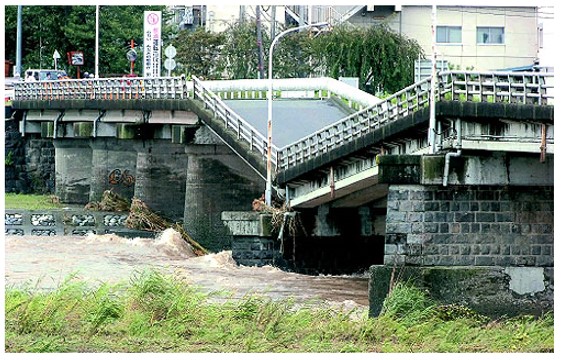 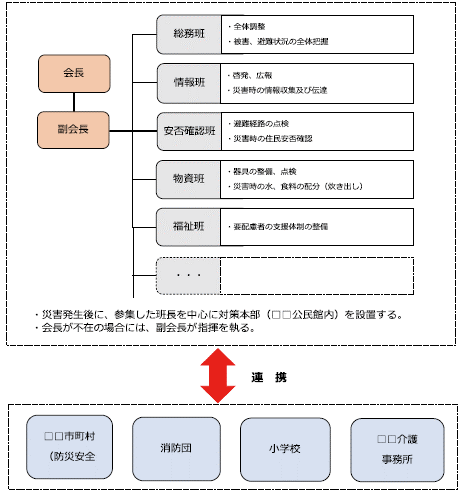 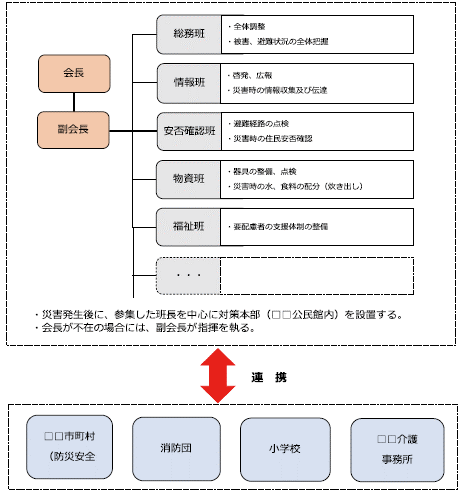 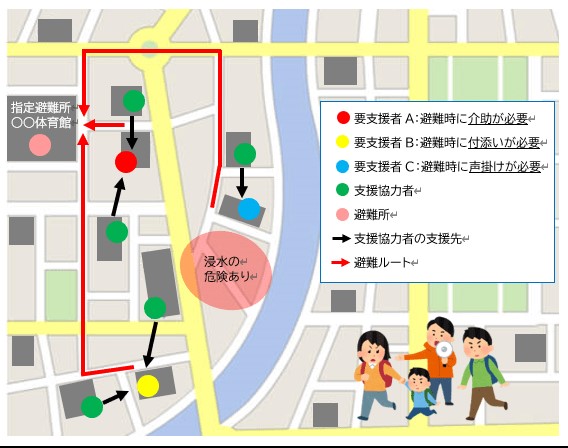 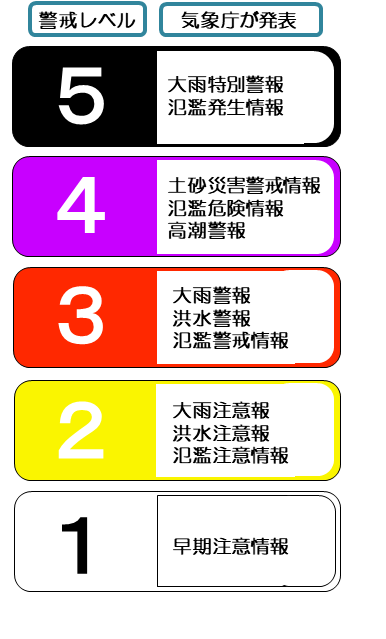 【おわりに】災害種別想　定対　策豪雨・がけの多い〇〇地区は土砂災害の可能性・○○川の氾濫・早期避難地震・震度５強クラスの可能性は高い・地震で避難する場合は、ブレーカーやガスの元栓をしっかり、連絡のつかない家族への伝言も災害名称及び災害発生年月日災害による被害状況と当時の状況令和元年台風19号・○○道路の冠水など項　目具体的内容実施時期防災訓練防災教育町の防災教育に参加安全点検要配慮者支援計画の作成地区防災計画の作成・見直し活動名担　当活動内容役員の招集会長副会長担当班長・震度６弱以上・避難指示が出たとき情報伝達安否確認各班長から担当～会長～役場へ伝達要配慮者支援避難所運営・集会所避難所の運営・避難所協力課　題内　容達成目標・時期担い手の育成防災教育への参加マイタイムラインの普及近隣地区との協力類　別施設名住　所避難所開設者電話番号一次避難所集会所一次避難所指定避難所小学校℡指定避難所℡類　別施設名住　所電話番号市町村℡医療機関℡消防署℡警察℡電気℡ガス℡水道℡物　品数　量保管場所備　考□□地区自主防災組織住民住民□□町住民呼びかけ役員集合役員へ連絡自分の家の状況自分の家の状況ＴＶなどで情報収集ＴＶなどで情報収集経過時間一般的な出来事□□地区自主防災組織住民□□町初動対応発災直後地震発生建物倒壊、出火が始まる停電、断水、ガスが止まる身の回り確認初動対応1時間まで救命救急活動火災が拡大二次災害の呼びかけ見回り応急対応６時間まで被害の中心地や範囲が判明避難所開設応急対応1日まで自衛隊が到着給食・給水支援応急対応３日まで広域火災が鎮火、停電解消ボランティア支援開始生き埋めなどの生存低下復旧期2週間まで行方不明者の捜索完了仮設住宅の建設水道やガスの復旧復興期1か月後仮設住宅入居開始